Année académique 2022-2023 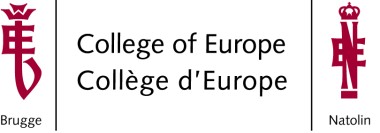 Etudes Européennes GénéralesProfesseur : Roger de WECK Assistant : Margaux COGNARDLe journalisme est en butte à de nombreuses mises en cause. Les dictatures entravent ou interdisent les médias indépendants, et elles tentent d’intoxiquer l’opinion nationale et internationale. À l’Ouest, les populistes et complotistes s’efforcent de saper la confiance dans les médias, à travers les réseaux sociaux. Et à l’image de Fox News, certains groupes s’éloignent du journalisme, ils versent dans la propagande. Outre ces défis politiques, le monde des médias a perdu son modèle d’affaires. Il est confronté à la concurrence de plateformes numérisées globales et surpuissantes.Cependant, la numérisation crée aussi des opportunités pour de nouveaux prestataires et des approches journalistiques de grande valeur, par exemple en matière de journalisme de données ou d’investigation (Panama Papers, Paradise Papers, Pandora Papers, Fifa Papers, Uber Files etc.). Mais face aux dérives des réseaux sociaux avec leurs algorithmes qui font monter les émotions du public et à la « murdochisation » croissante d’une partie des mass médias, la qualité du journalisme pâtit. Propagande, personnalisation à outrance, dramatisation, scandalisation, gestion des peurs, terrible simplification, show-business : à l’interface des mass médias et des réseaux sociaux, le populisme et le journalisme s’imbriquent.Or l’évolution et les révolutions du « média-monde » ont un impact sur la couverture journalistique de l’UE, de ses succès et de ses crises. Nombre de médias, ancrés dans la perspective nationale, nourrissent l’euroscepticisme. Nous analyserons dans ce cours l’impact du système médiatique sur l’espace public européen et sur les sociétés, avec les deux grands chocs de la guerre en Ukraine et de la pandémie.  Plus généralement, le cours se penchera sur l’avenir du journalisme et du savoir issus des Lumières face aux nouvelles scissions de la société.Le cours se propose :de déterminer l’environnement politique, économique et juridique qui marque les réseaux sociaux, les mass médias et le journalisme, notamment à l’endroit de l’UEd’analyser l’évolution des mass médias et leur interaction avec les réseaux sociaux, dans le cadre des trois révolutions : mondialisation, numérisation, interactivitéde prendre la mesure des dérives médiatiques, de la lutte contre les fake news et des stratégies de propagande nationales et internationalesd’expliquer comment se façonnent, par le cadrage, les représentations de l’UE et l’espace public européend’analyser les politiques de l’UE en matière de plateformes et de mass médiasde comparer les débats publics nationaux, notamment au sujet de la guerre en Ukraine et de la pandémieRésultats attendus :Disposer de solides connaissances sur le fonctionnement pratique des systèmes médiatiques, leurs modèles d’affaires, leur cadre juridique et leurs mécanismesAcquérir des bonnes connaissances (concepts, théories) relatives à l’analyse des réseaux sociaux, des mass médias et de l’espace public européenApprofondir les connaissances sur la façon dont les mass-médias et les réseaux sociaux couvrent les enjeux européens, avec leurs éclairages nationauxÊtre en mesure de décortiquer les stratégies de propagande et d’intoxicationDémarche du coursle cadre économique et commercial des réseaux sociaux et des mass médiasles missions, mécanismes et instincts du journalismeles dysfonctionnements du système médiatique: fake news, bots informatiques, manipulation des réseaux, propagande, mises en cause des libertés des médias, oligarchie et ploutocratiel’interface entre mass médias et réseaux, entre journalisme et populismeles retombées sur l’espace public européen et sur la couverture de l’UEle framing (cadrage) : comment les médias construisent la représentation de l’UEl’espace public européenla politique de communication de l’UEDéroulement du cours (peut varier selon l’actualité, les débats et la visite éventuelle d’un média à Bruxelles)séance 1 : le journalisme / guerre, journalisme, propagande / liberté des médias et cadre juridique / les révolutions médiatiquesséance 2 : stratégies et modèles d’affaires des groupe médias / mécanismes du système médiatique et instincts du journalisme / algorithmes, dysfonctionnements, fake news / journalisme, nationalisme et populismeséance 3 : les médias et la construction européenne / comment se façonnent les représentations de l’UE / l’espace public européen, les espaces nationaux / la politique en matière de plateformes et de mass médias de l’UE, DSA et DMA / communication de l’UE. Cette séance pourra faire l’objet d’une intervention d’un(e) scientifique/spécialiste. séance 4 : si possible rencontre avec des praticien(ne)s, managers ou journalistes. Cette séance pourra faire l’objet d’une visite de site à Bruxelles. Méthode d’enseignementcours interactif, dialogue permanentancrage dans l’actualité, débats sur les aspects médiatiques de l’actualité« revue de presse », comparaison de la couverture nationale de sujets d’actualité par groupes de travaildébats à propos de brèves lectures choisiesdans la mesure du possible rencontre avec des journalistes et managers de médiasModalités d’évaluationparticipation orale et aux travaux de groupes, présence aux cours 20 %travail écrit (journalistique ou scientifique, choix du sujet de concert avec le professeur ou l’assistante) 40 %examen oral individuel 40 %Liste de lecturesEn plus des références ci-dessous, le professeur demandera aux étudiantes et étudiants certaines lectures actuelles dans les médias.Abbé Dinouart, « L'art de se taire », Grenoble, Editions Jérôme Millon, 1996. Hobsbawn, Eric, On nationalism, London : Little, Brown, 2021..Malherbe M., suivre le Blog « Décrypter la communication européenne », 2022http://www.lacomeuropeenne.frMarx Ferree, M., Gamson, W.A., Gerhards, J., Rucht, « Four models of the public sphere in modern democracies », Theory and Society, n° 31, 2002, pp. 289-324.http://userpage.fu-berlin.de/~gerhards/gerhards/four_models_of_public_sphere.pdfMüller Jan-Werner, « What is Populism? », Philadelphia, University of Pennsylvania Press, 2017 ; ou en français : Müller Jan-Werner, « Qu’est-ce que le populisme ? Définir enfin la menace », traduit de l'allemand par F. Joly, Paris, Éd. Premier parallèle, 2016Professeur Roger de Weck Journaliste et auteur, il a dirigé les radio-télévisions suisses et présidé le Conseil de fondation de l’Institut des hautes études internationales et du développement à Genève. Il a dirigé l’hebdomadaire allemand « Die Zeit ». Auteur de bestsellers, il a publié en 2022 aux éditions Suhrkamp à Berlin « Die Kraft der Demokratie – Eine Antwort auf die autoritären Reaktionäre ». Bilingue français-allemand, de Weck a étudié l’économie à Saint-Gall. Entre autres mandats, il siège au Conseil du Prix international Charlemagne à Aix-la-Chapelle, au Conseil scientifique de « Critique internationale » à SciencesPo Paris et au Comité de SOS Méditerranée (Suisse). Il est docteur honoris causa des universités de Fribourg et Lucerne.